SÖZLEŞMEKişisel bilgilerimi resmi işlemlerde kullanım izni verdiğimi,Tarafıma tahsis edilen kullanıcı hesabının güvenliğinden sorumlu olduğumu, herhangi bir şekilde başkaları tarafından kullanılmasına izin vermeyeceğimi tüm sorumluluğun üzerimde olduğunu kabul ediyorum.Başvuru Sahibi/İmzası.…/…./20….	Açıklamalar:Başvuru formu doldurulduktan sonra Dekanlık / Müdürlük / Daire Başkanlığı vb. makamınca üst yazı eki olarak Rektörlük üzerinden Bilgi İşlem Daire Başkanlığına EBYS üzerinden gönderilir.https://bidb.sivas.edu.tr/aydinlatma-metinleri sayfasında işlem ile ilgili Aydınlatma Metni mevcuttur.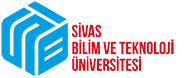 T.C. SİVAS BİLİM VE TEKNOLOJİ ÜNİVERSİTESİBilgi İşlem Daire BaşkanlığıVPN KULLANICI HESABI TALEP FORMUTALEP EDİLEN VPN KULLANICI HESABI BİLGİLERİTALEP EDİLEN VPN KULLANICI HESABI BİLGİLERİTalep AmacıKullanılacak UygulamaE-Posta Hesap AdıİLGİLİ KULLANICI BİLGİLERİİLGİLİ KULLANICI BİLGİLERİGöreviTC Kimlik NoKurum Sicil NoAdı SoyadıUnvanıFakülte/Birim/BölümDiğer E-PostaTelefon CepTelefon DâhiliO N A YBilgi İşlem Daire Başkanı…./…/20….SİSTEME KAYDI YAPILMIŞTIRİşlemi Gerçekleştiren Teknik Personel Adı Soyadı / İmza…./…/20….